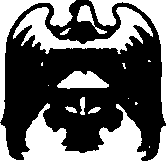 КЪЭБЭРДЕЙ-БАЛЪКЪЭР  РЕСПУБЛИКЭМ И  ПРОХЛАДНЭ  МУНИЦИПАЛЬНЭКУЕЙМ ЩIЭНЫГЪЭ ЕГЪЭГЪУЭТЫНЫМКIЭ И IУЭХУ ЩIАПIЭКЪАБАРТЫ-МАЛКЪАР  РЕСПУБЛИКАНЫ ПРОХЛАДНА  МУНИЦИПАЛЬНЫЙРАЙОНУНУ ЖЕР ЖЕРЛИ АДМИНИСТРАЦИЯСЫНЫ БИЛИМ БЕРИУ УПРАВЛЕНИЯСЫУПРАВЛЕНИЕ ОБРАЗОВАНИЯ МЕСТНОЙ АДМИНИСТРАЦИИПРОХЛАДНЕНСКОГО МУНИЦИПАЛЬНОГО РАЙОНА КБРП Р И К А З09.02.2017 г.	                                     гор. Прохладный		                         № -22/1Об итогах проведения заочногорайонного конкурса по начальному техническому моделированиюНа основании приказа МКУ «Управление образования местной администрации Прохладненского муниципального района КБР»  от 24.01.2017 г. №-12 «О проведении районного конкурса по начальному техническому моделированию, в целях выявления и поддержки талантливых детей, развития интереса к инженерно-техническим и исследовательским профессиям 8 февраля 2017 года на базе МКОУ ДОД РЦДТ проведен заочный этап районного конкурса по начальному техническому моделированию.В конкурсе приняли участие 50 учащихся 1-5 классов из 16 образовательных учреждений Прохладненского муниципального района.Членами экспертной комиссии отмечена положительная тенденция развития у учащихся умения работать с  различными материалами, использовать различные инструменты, изготавливать из картона, бумаги, пенопласта, дерева, бросовых материалов различные технические конструкции и модели. Оформление изделий позволяет воспитанникам развивать свою творческую фантазию и закрепить творческие знания, полученные на кружках в рамках внеурочной деятельности и на занятиях творческих объединений учреждений дополнительного образования.На основании вышеизложенногоП Р И К А З Ы В  А Ю:Утвердить протокол заседания экспертной группы заочного этапа районного конкурса по начальному техническому моделированию  (приложение 1).Наградить Грамотами Управления образования победителей и призёров заочного этапа конкурса по начальному техническому моделированию.Руководителям образовательных учреждений   МКОУ «СОШ с. Благовещенка,             (Кочаровская О.В.), МКОУ «СОШ ст. Приближной», (Поддубная Н.И.), МКОУ «СОШ с. Псыншоко» (Тхакохова Ф.Х.), МКОУ «СОШ с. Лесного»                          (Юрицын А.Н.), МКОУ «СОШ ст. Екатериноградской» (Захарченко Г.В.), МКОУ «СОШ №1с. Алтуд»( Гендугов М.Г.), МКОУ «СОШ им. С.П. Восканова с. Пролетарского»(Демченко А.В.), МКОУ «СОШ с. Прималкинского»                    (Крохмалев А.Н.), МКОУ «СОШ им. Т.Х. Башорова №1с. Карагач» (Нафонов З.М.), МКОУ «СОШ с. Янтарного» (Русаков С.С.), МКОУ «СОШ №2                          с. Карагач» (Заптиева Т.Х.), МКОУ «ООШ с. Ново-Полтавского» (Маташкова Л.В.) обеспечить:-явку победителей и призёров на очный этап конкурса по начальному техническому моделированию 10.02.2017года в 10.00 ч.     - назначить ответственных за безопасность жизни учащихся при следовании к месту и во время проведения очного тура мероприятия.Руководителю МКОУ ДОД РЦДТ (Гольман Ю.В.) разместить на сайте УО итоги районного  конкурса по начальному техническому моделированию до 11.02.2017г.Контроль  исполнения данного приказа возложить на главного специалиста Управления образования (Адамокова М.С.).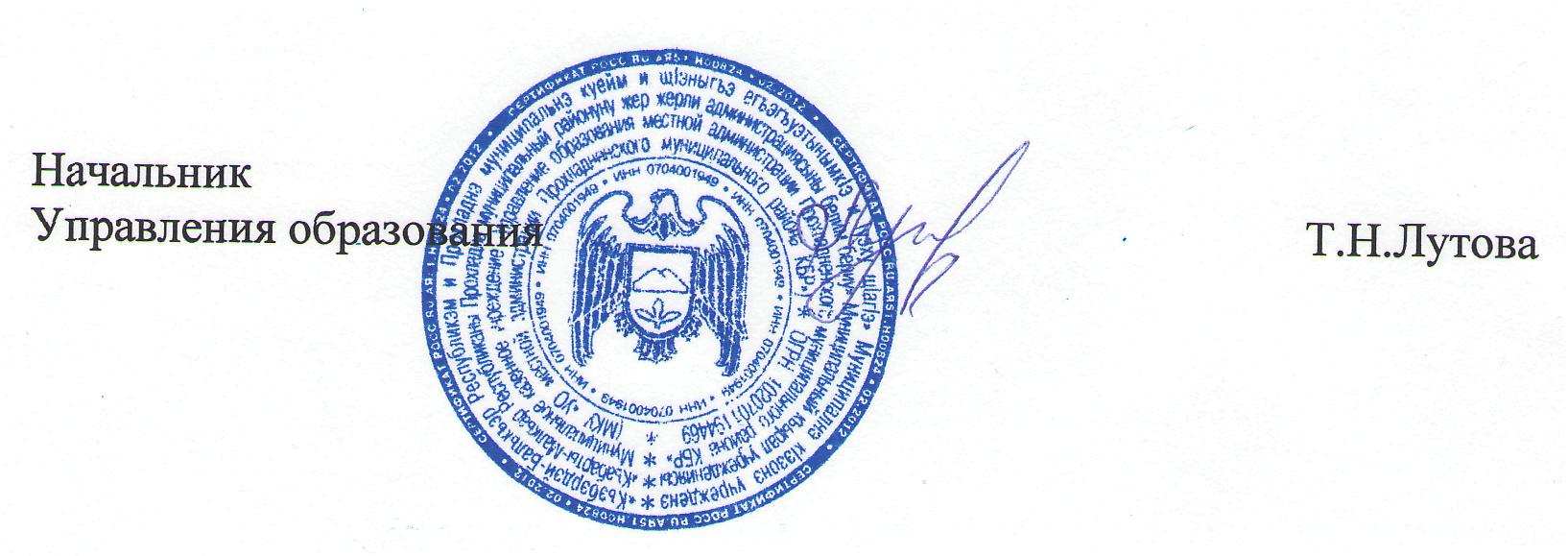 Приложение 1к приказу МКУ «Управление образованияместной администрации Прохладненскогомуниципального района КБР»от 09.02.2017 г. № -22/1Протоколзаседания экспертной группы заочного этапа районного конкурса по начальному техническому моделированиюФИ участникаНаименованиеОУНоминацияНазвание работыСредний баллРезультатУчительКоков Валерий, 4 класс МКОУ «СОШ им. С.П.Восканова с. Пролетарского»Космическая техника«Летающая тарелка»30ПобедительУльянова О.В.